Who is responsible for submitting.  All owners, lessees, and charters of a catcher vessel registered to a limited entry trawl endorsed permit at any time in 2011 are required to submit this 2011 EDC form.Complete all required questions. If a required question is not applicable, write "NA" in the answer box. The survey will not be considered complete unless there is an answer to every question.Submit by September 1, 2012.  Completed and signed EDC forms must be mailed and postmarked by or hand-delivered to NMFS no later than September 1, 2012.  Mail or deliver to:				Economic Data Collection Program (FRAM Division),  				Northwest Fisheries Science Center				2725 Montlake Boulevard East				Seattle, WA 98112 Retain a copy.  Retain a copy of the completed form. Fillable forms and more information.  www.nwfsc.noaa.gov/edcQuestions. Contact Erin Steiner at NWFSC.EDC@noaa.gov or (866) 791-3726.Public Reporting Burden StatementPublic reporting burden for this collection of information is estimated to take 8 hours per response, including time for reviewing the instructions, searching existing data sources, gathering and maintaining the data needed, and completing and reviewing the collection of information.  Send comments regarding this burden to Erin Steiner, National Marine Fisheries Service, Northwest Fisheries Science Center, 2725 Montlake Blvd E, Seattle, WA 98112.Additional InformationBefore completing this form, please note the following: 1) Notwithstanding any other provision of the law, no person is required to respond to, nor shall any person be subject to a penalty for failure to comply with, a collection of information subject to the requirements of the Paperwork Reduction Act, unless that collection of information displays a currently valid OMB Control Number; 2) This information is mandatory and is required to manage commercial fishing efforts under 50 CFR part 660 and under section 402(a) of the Magnuson-Stevens Act (16 U.S.C. 1801, et seq.); 3) Responses to this information request are confidential under 402(b) of the Magnuson-Stevens Act (16 U.S.C. 1801, et seq.).  They are also confidential under NOAA Administrative Order 216-100, which sets forth procedures to protect the confidentiality of fishery statistics.Contact Information and Vessel CharacteristicsProvide the following information about this vessel and its physical characteristics.Provide the contact information for the owner of the vessel. List the limited entry permit(s) used with this vessel during 2011 in the West Coast (Washington, Oregon, and California) fishery – do NOT include state fishing permits, e.g.,: shrimp, crab, or salmon.Was the vessel leased or bareboat chartered during 2011?If the vessel was leased or bareboat chartered during 2011, provide the contact information for the leaseholder or charterer of the vessel.  If necessary, use the last page for additional leaseholders or charterers.Please provide the dates in which the vessel was leased or bareboat chartered. If necessary, use the last page for additional leaseholders or charterers.Provide the contact information for the individual completing this report.  If your address, phone, and email are provided in the Owner or Leaseholder information above, you do not need to repeat them here but please provide your name and title.Did you harvest any fish (including shellfish) using this vessel during the 2011 calendar year?Read the following statement, and sign and date the box below.Answer the following questions related to the most recent marine survey value of the vessel.For the remainder of the survey, report values from your 2011 fiscal year.  When did this vessel’s 2011 fiscal year begin? Was this vessel hauled out in 2011?Provide this vessel’s average fuel use (for propulsion or other uses) per day, speed, and crew size (not including captain) when engaged in each of the following activities on the West Coast (Washington, Oregon, and California).  Fuel use per day should be an average that includes steaming to the fishing grounds, harvesting fish, and steaming back to port and should include all fuels used for propulsion or other uses Put an “NA” under Fuel Use for all fisheries in which the vessel did not participate.How many gallons of fuel did this vessel use (for propulsion or other uses) during 2011 on the West Coast (Washington, Oregon, and California)?  Exclude fuel use for activities related to charter of vesselExclude activities in Alaska, including steaming between the West Coast and AlaskaProvide the number of days this vessel was at sea during 2011 in each of the following activities.  Please note that there is a special category for days at sea traveling between the West Coast and Alaska.  (This information will be used to allocate some expenditures among the different fisheries in which the vessel participated.)Count partial days as full daysIf you did not participate in a particular fishery, please write “NA”.Provide the number of one-way trips this vessel made steaming between the West Coast and Alaska during 2011.  II. Capitalized ExpendituresProvide the 2011 capitalized expenditures associated with each of the following categories for this vessel.  Note that some capitalized expenditures are for all fisheries (West Coast and Alaska) and others are only for the West Coast (Washington, Oregon, and California). Round all answers to the nearest 100 dollars.III. Quota and Permit ExpensesProvide the total cost of quota shares, quota pounds, and fishing permits purchased or leased during 2011 in the West Coast limited entry groundfish fishery.IV. Annual ExpensesProvide the total amount expensed during 2011 in each of the categories below. If a space is not provided for “West Coast only” expenditures, include them under “West Coast and Alaska”. Round all answers to the nearest 100 dollars.Include all chartering expenses, even if directly reimbursed If you do not track expenses for captain and crew separately, report the combined expenses under captain, and put “NA” under Crew 16.  (Continued)Provide the total round weight of all fish landings made by this vessel in Alaska during 2011. Round to the nearest 100 pounds. (This information will be used to allocate some of your expenditures between the different fisheries you participate in.) Were any of the fish harvested by this vessel on the West Coast (Washington, Oregon, and California) during 2011 processed or headed and gutted on-board?V. Annual EarningsFor each of the earnings sources listed below, indicate the income earned during 2011.Landings revenue should include taxes, buyback program fees, and post-season adjustments for fish harvested in 2011.VI. Crew ShareDid this vessel use a crew share system to pay its crew when operating in the West Coast groundfish fisheries during 2011?Which of the following expenses were deducted from total revenue before calculating the crew share when this vessel operated in the West Coast groundfish fisheries during 2011?On what percentage of fishing trips did the vessel owner serve as captain in the West Coast groundfish fisheries during 2011?On trips when the vessel owner served as captain, please indicate the share of net revenue (revenue minus the deductions listed in question 22) going to the vessel, captain, and crew.  On trips when the vessel owner did not serve as captain, please indicate the share of net revenue going to the vessel, captain, and crew.Questionnaire Comments:THIS PAGE INTENTIONALLY LEFT  BLANKEconomic Data Collection (EDC) Form WEST COAST GROUNDFISHLIMITED ENTRY TRAWLCATCHER VESSEL2011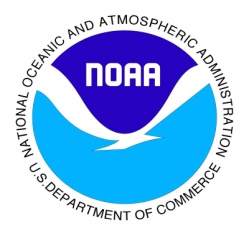 NOAA Fisheries – Northwest Fisheries Science CenterItemVessel InformationVessel NameUSCG Vessel Number(if none exists enter State ID)Home PortLength Overall (feet)Fuel Capacity (gallons)Total Horsepower of Main EnginesName of Company, Partnership, or Other Business EntityName of Company, Partnership, or Other Business EntityName of Company, Partnership, or Other Business EntityTax Identification NumberBusiness Mailing Address    Street / PO BoxBusiness Mailing Address    Street / PO BoxBusiness Mailing Address    Street / PO BoxBusiness Phone (          )Business Mailing Address    Street / PO BoxBusiness Mailing Address    Street / PO BoxBusiness Mailing Address    Street / PO BoxBusiness Fax(          )CityStateZip CodeBusiness Email Limited Entry Permit NumberPermit Owned or Leased?Owned                     LeasedLimited Entry Permit Number (2)Permit Owned or Leased?Owned                     LeasedLimited Entry Permit Number (3)Permit Owned or Leased?Owned                     LeasedLimited Entry Permit Number (4)Permit Owned or Leased?Owned                     Leased  Yes                    Continue to question 4b  No                      Skip to question 5 Name of Company, Partnership, or Other Business EntityName of Company, Partnership, or Other Business EntityName of Company, Partnership, or Other Business EntityTax Identification Number (if available)Business Mailing Address    Street / PO BoxBusiness Mailing Address    Street / PO BoxBusiness Mailing Address    Street / PO BoxBusiness Phone (          )Business Mailing Address    Street / PO BoxBusiness Mailing Address    Street / PO BoxBusiness Mailing Address    Street / PO BoxBusiness Fax(          )CityStateZip CodeBusiness Email Begin: _____/_____/__________             End: _____/_____/__________               mm     dd          yyyy                              mm      dd            yyyy          Vessel Owner or Designated Representative          Vessel Leaseholder or Charterer or Designated Representative          Vessel Owner or Designated Representative          Vessel Leaseholder or Charterer or Designated Representative          Vessel Owner or Designated Representative          Vessel Leaseholder or Charterer or Designated Representative          Vessel Owner or Designated Representative          Vessel Leaseholder or Charterer or Designated Representative          Vessel Owner or Designated Representative          Vessel Leaseholder or Charterer or Designated RepresentativeName Name Name TitleTitleBusiness Mailing Address    Street / PO BoxBusiness Mailing Address    Street / PO BoxBusiness Mailing Address    Street / PO BoxBusiness Mailing Address    Street / PO BoxBusiness Phone(          )Business Mailing Address    Street / PO BoxBusiness Mailing Address    Street / PO BoxBusiness Mailing Address    Street / PO BoxBusiness Mailing Address    Street / PO BoxBusiness Fax (          )CityStateZip CodeZip CodeBusiness Email   Yes            NoI certify under penalty of perjury that I have reviewed all the information in this questionnaire and that it is true and complete to the best of my knowledge.I certify under penalty of perjury that I have reviewed all the information in this questionnaire and that it is true and complete to the best of my knowledge.SignatureDate signed_____/_____/_________   mm     dd          yyyyWhat was the year of this vessel's last value survey?_________yyyyWhat was the market value of the vessel from the survey, rounded to the nearest 100 dollars?  $  ________________What was the replacement value of the vessel from the survey, rounded to the nearest 100 dollars?  $  ________________Did the survey values given above include the value of permits associated with the vessel at the time of the survey?   Yes            NoDid the survey values given above include the value of quota associated with the vessel at the time of the survey?   Yes            NoDid the survey values given above include the value of all fishing gear on the vessel at the time of the survey?   Yes            No_____/_____/__________  mm      dd           yyyy  Yes            No ActivityFuel UseSpeed While FishingCrew Size(not including captain)West Coast groundfish trawl (not including whiting)___________ gal/day___________ knots____________West Coast whiting trawl (not including other groundfish)___________ gal/day___________ knots____________West Coast shrimp trawl ___________ gal/day___________ knots____________West Coast groundfish fixed gear ___________ gal/day____________West Coast crabbing___________ gal/day____________West Coast halibut (Pacific or California)___________ gal/day____________West Coast salmon___________ gal/day___________ knots___________West Coast tuna___________ gal/day___________ knots___________Steaming between the West Coast and Alaska___________ gal/day___________ knots___________Type of FuelGallonsDiesel______________ galOther:_____________________________ galActivityDays at SeaWest Coast groundfish trawl (not including whiting)____________ daysWest Coast whiting trawl (not including other groundfish)____________ daysWest Coast shrimp trawl____________ daysWest Coast groundfish fixed gear ____________ daysWest Coast crabbing____________ daysWest Coast halibut (Pacific or California)____________ daysWest Coast salmon____________ daysWest Coast tuna____________ daysOther West Coast fisheries____________ daysAlaskan fisheries____________ daysChartering / Research____________ daysSteaming between the West Coast and Alaska____________ days______ one-way tripsCapitalized Expenditure CategoryCapitalized Expenditures in All Fisheries West Coast, AlaskaCapitalized Expenditures in All West Coast FisheriesCalifornia, Oregon, WashingtonVessel and On-board EquipmentInclude all electronics, safety equipment, and machinery not used to harvest fishExclude fishing gear and processing equipment  Vessel and On-board EquipmentInclude all electronics, safety equipment, and machinery not used to harvest fishExclude fishing gear and processing equipment  New and used vessel and on-board equipment $______________Fishing GearInclude nets, doors, traps, pots, cables, and fishing machinery used for the West Coast fisheries Exclude any fishing gear that was only used in AlaskaFishing GearInclude nets, doors, traps, pots, cables, and fishing machinery used for the West Coast fisheries Exclude any fishing gear that was only used in AlaskaFishing GearInclude nets, doors, traps, pots, cables, and fishing machinery used for the West Coast fisheries Exclude any fishing gear that was only used in AlaskaFishing gear used only for West Coast fisheries$______________Fishing gear shared by West Coast and Alaskan fisheries$______________Processing EquipmentInclude any equipment used to process or head and gut fish on-board the vesselProcessing EquipmentInclude any equipment used to process or head and gut fish on-board the vesselProcessing EquipmentInclude any equipment used to process or head and gut fish on-board the vesselProcessing equipment used only for West Coast fisheries$______________Processing equipment shared by West Coast and Alaskan fisheries$______________PurchaseLeaseQuota Shares$_____________$_____________Quota Pounds$_____________$_____________Limited Entry Trawl Permit$_____________$_____________Other West Coast Permit$_____________$_____________Expenses CategoryExpenses in All Fisheries West Coast, AlaskaExpenses in All West Coast FisheriesCalifornia, Oregon, WashingtonCaptain (include wages, bonuses, benefits, payroll taxes, and unemployment insurance)$______________Crew (include wages, bonuses, benefits, payroll taxes, and unemployment insurance)$______________Crew or captain travel not deducted from wages$______________Observer fees and electronic monitoring$______________Fishing association and commission costs$______________State licensing and Federal permit fees$______________Fuel and lubrication (do not include steaming between West Coast and Alaska)$______________Food $______________Ice$______________Bait$______________Off-load expenses (cross-dock fees, port tariffs, hoist fees, etc.)$______________Freight to the vessel on supplies$______________Other supplies (cleaning, clothing, safety, etc.)$______________Communications, including VMS, satellite phone, skymate$______________Trucking of fish to buyer$______________Expenses CategoryExpenses inAll FisheriesWest Coast,AlaskaExpenses in All West Coast FisheriesCalifornia, Oregon, WashingtonVessel and on-board equipment purchase, repair and maintenance (expensed during 2011)$______________Repair and maintenance on fishing gear used only for the West Coast (expensed during 2011)$______________Repair and maintenance on fishing gear shared by the West Coast and Alaskan fisheries$______________Repair and maintenance on processing equipment (expensed during 2011)$______________Insurance premium payments (hull and machinery, protection and indemnity, and pollution insurance)$______________Moorage$______________Lease or bareboat charter of this vessel$______________Total depreciation (vessel, on-board equipment, processing equipment, and quota share) taken during 2011$____________________________________lbs in Alaska  Yes            NoEarnings Source Total RevenueWest Coast shoreside landings: this information will be obtained from PacFINWest Coast at-sea deliveries to motherships$_______________Alaska shoreside landings and at-sea deliveries$_______________Sale of West Coast limited entry trawl permits$_______________Lease of West Coast limited entry trawl permits$_______________Sale of other West Coast permits$_______________Lease of other West Coast permits$_______________Sale of West Coast limited entry quota shares$_______________Lease of West Coast limited entry quota shares$_______________Sale of West Coast limited entry quota pounds$_______________Lease of West Coast limited entry quota pounds$_______________Salmon disaster relief payments$_______________Chartering / research / leasing vessel: include direct reimbursements$_______________Other:______________________________$_______________Other:______________________________$_______________  Yes              No                        Skip to question 22Expense CategoryDeducted from Crew Share?Crew or captain travel not deducted from wagesYes            NoObserver fees and electronic monitoringYes            NoFishing association and commission costsYes            NoState licensing and Federal permit feesYes            NoBuyback feesYes            NoFuel and lubrication Yes            NoFood Yes            NoIceYes            NoBaitYes            NoOff-load expenses Yes            NoFreight to the vessel on suppliesYes            NoOther supplies Yes            NoCommunicationsYes            NoTrucking of fish to buyerYes            NoInsurance premium payments Yes            NoLease or charter of this vesselYes            NoQuota pounds held at the start of the yearYes            NoQuota pounds purchased or leased during the yearYes            NoQuota shares purchased or amortized during the yearYes            NoLimited entry trawl permitYes            NoOther West Coast permitYes            NoOther:________________________________________Yes            No_______%Vessel share_______%Captain share_______%Crew share_______%Other__________________%Other__________________%Vessel share_______%Captain share_______%Crew share_______%Other__________________%Other__________________%